ANEXO I – CARTA DE SUBMISSÃOCARTA DE SUBMISSÃOPor meio desta, declaramos que estamos cientes da apresentação do objeto de inovação “____________________” na BIENAL DO CCS 2022 “Mostra Inovação e Saúde: tecnologias para o cuidado e bem-estar” e de futuras publicações do resumo intitulado “______________________________” enviado no ato da submissão. Atestamos também que todos os autores participaram da concepção do resumo e concordam com a versão final enviada para apreciação. Também, que nenhuma informação a respeito de financiamentos e/ou instituições que possam ter interesse nos dados do resumo ou no objeto de inovação a ser apresentado foi omitida. Por ser verdade, firmamos o presente. João Pessoa, _______ de ____________ de ________.Assinaturas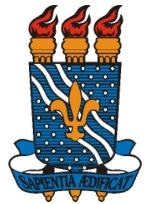 UNIVERSIDADE FEDERAL DA PARAÍBACENTRO DE CIÊNCIAS DA SAÚDE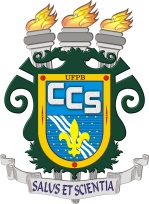 AutoresUnidade de Vinculação